CV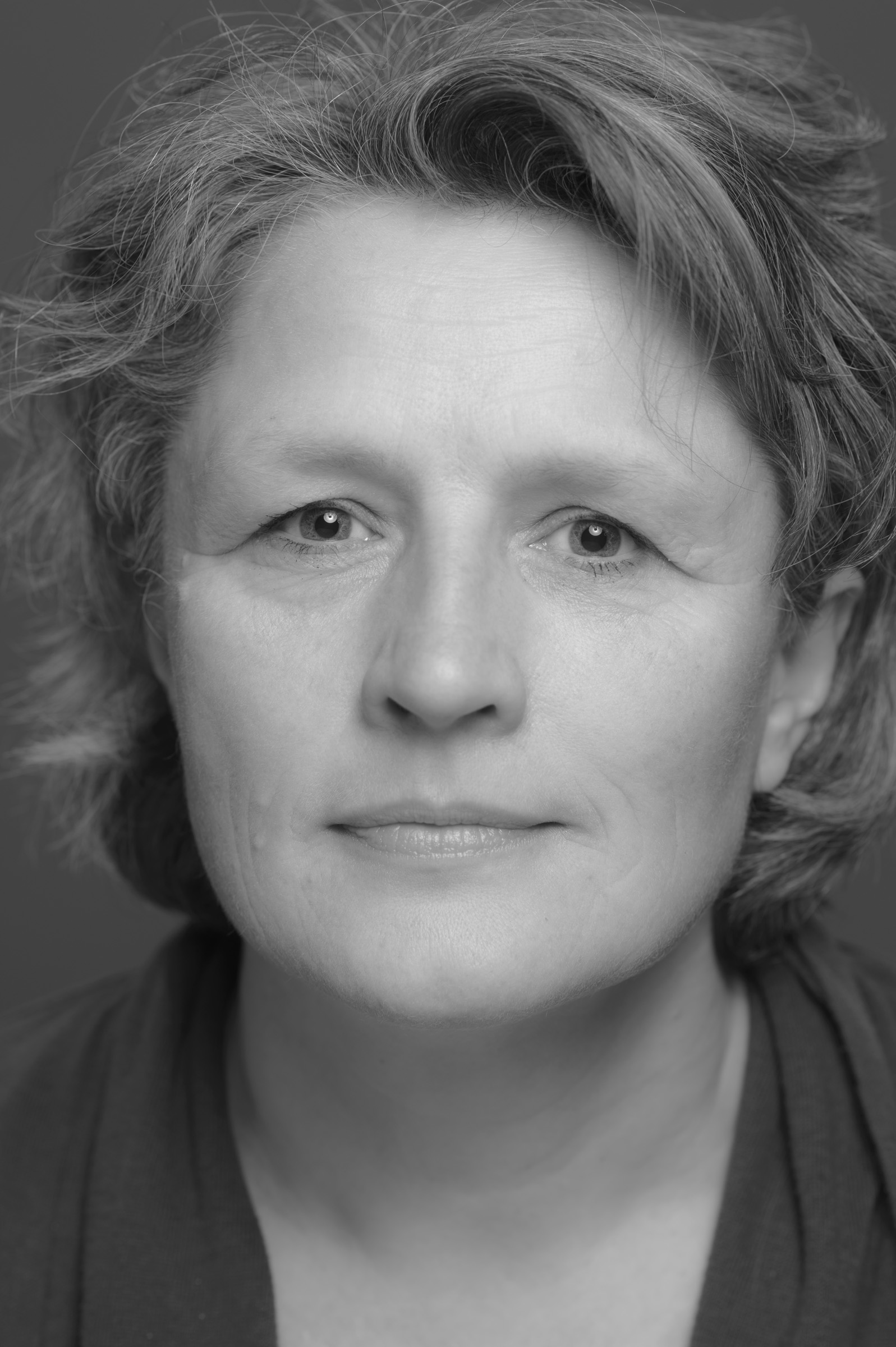 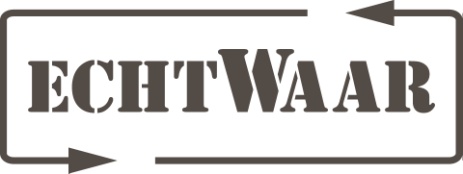 Loes van der HeijdenJupiterlaan 32, 3721 SJ BilthovenGeboren op 19 augustus 1964 te RhenenMobiel: 06-40716195Email: loes@echtwaar.nuWerkervaring en opleiding:Eigen onderneming sinds 2015:  Loes van der Heijden Keramiek.2015 – heden	Oprichter Stichting echtWaar. Functie: directeur / activiteitenbegeleider.	Werkplaats keramiek en textiel voor mensen met een arbeidsbeperking.	www.echtwaar.nu2005-2015	keramiek atelier Abrona, Huis ter Heide, eerst verantwoordelijk activiteiten begeleider		Er werken mensen met een verstandelijke beperking (zzp 3 t/m 8) van 18-75 jaar die soms ook een psychiatrische stoornis hebben (psychose, schizofrenie en verschillende persoonlijkheidsstoornissen).2011	SPW 42005-2010	Docent keramiek bij Parnassos, Cultureel Centrum Universiteit Utrecht en op basisschool de Rietakker2000-2005	SBB Gouda, ambachtelijke keramiekopleiding1989-2005	verschillende administratieve functies Universiteit UtrechtBIG geregistreerd voor insuline toedienen Bevoegd voor medicatie distributie Bevoegd om cliënten te vervoeren in 9-persoons busCursus Psychopathologie, Autisme, Werken met regie, INVRA (Inventarisatie Van Redzaamheids Aspecten), Epilepsie